Documentos referentes as medidas de intervenção: MI256, MI260, MI263, MI264, MI265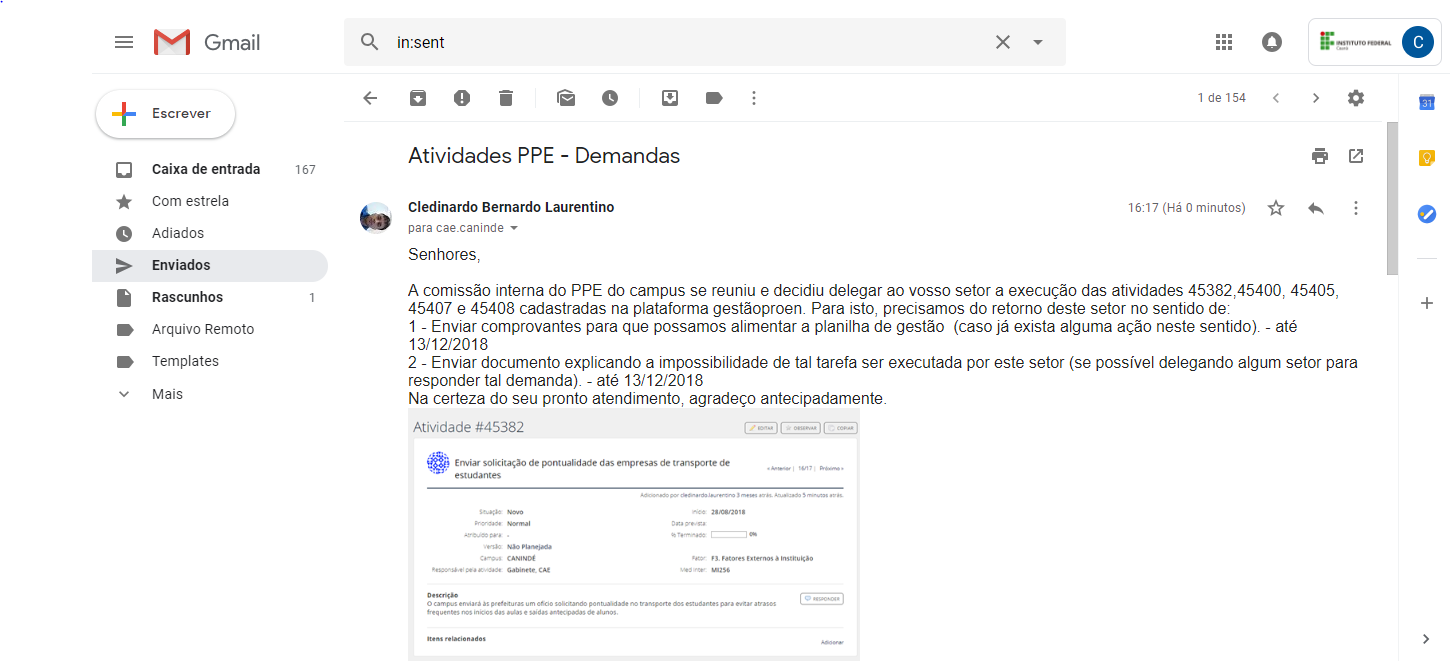 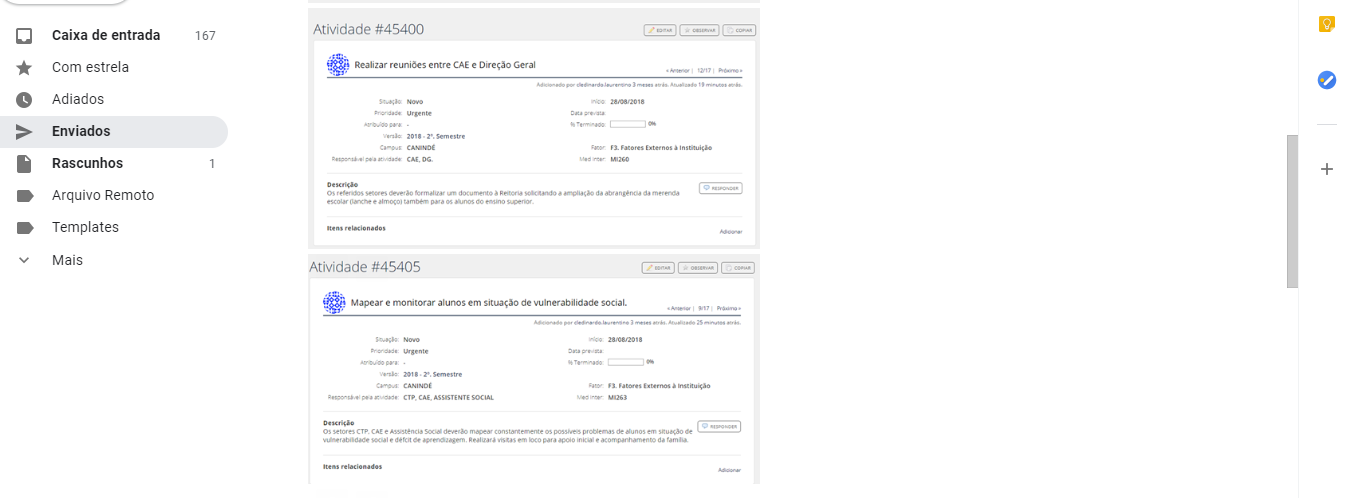 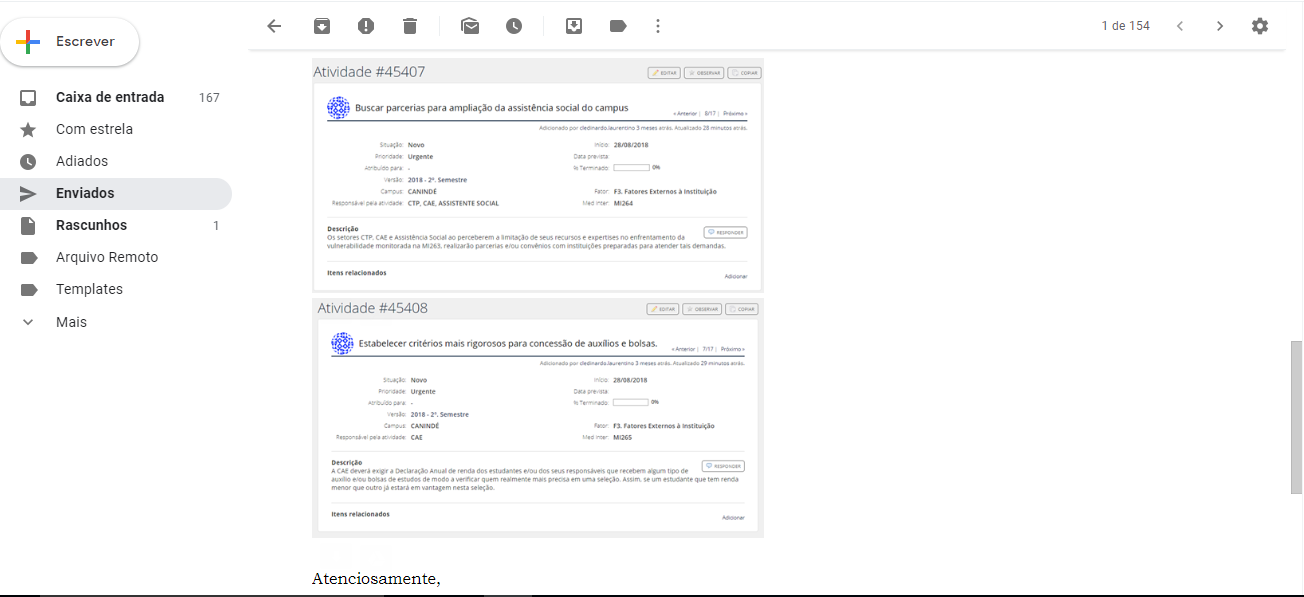 